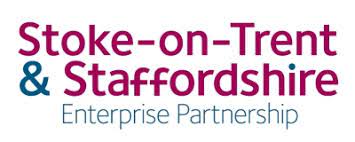 Thursday 18th November 20214pm - 6pmMS Teams Meeting with Dial-In OptionOpen meetingOpen meetingOpen meetingOpen meetingItemSubjectSubjectLeadAppendices/ LinksReport status/timing1IntroductionIntroductionAlun Rogers5 mins2ApologiesApologiesAlun Rogers5 mins3Declarations of InterestDeclarations of InterestAlun Rogers5 mins4Minutes from previous meeting/matters arisingMinutes from previous meeting/matters arisingAlun Rogers5 mins5Chair’s update & Delegated DecisionsChair’s update & Delegated DecisionsAlun Rogers10 mins6CEO’s updates CEO’s updates Anne BoydAgenda item 6 Appendix 1 CEO Report Nov 2021For information5 mins20 minsStrategyStrategyStrategyStrategyStrategyStrategy7Cannock RegenerationCannock RegenerationTim CleggN/AFor Information10 mins + 5 Q&A8SITREP & Business Survey; updateSITREP & Business Survey; updateGrowth Company N/AFor Information 10mins +5 Q&A30 minsDeliveryDeliveryDeliveryDeliveryDeliveryDelivery9Delegated Project subgroup: updateBlythe ParkCornhillDelegated Project subgroup: updateBlythe ParkCornhillJames LeavesleyAgenda Item 9 Summary ReportFor Information5mins + 5min Q&A10 minsGovernanceGovernanceGovernanceGovernanceGovernanceGovernance10A&F Committee: updateGrowing Places Fund securitiesConsolidated Risk LogA&F Committee: updateGrowing Places Fund securitiesConsolidated Risk LogMo AhmedAgenda Item 10 Summary ReportAgenda Item 10 Appendix 1 GPF Loan Securities Agenda Item 10 Appendix 2 Consolidated Risk LogFor Information5 mins + 5 min Q&ADecision12Forward PlanForward PlanAll5mins13Any Other BusinessAny Other BusinessAll5mins20 minsForward PlanForward PlanForward PlanForward PlanLead Board Member/ Officer: Item Name: Time: Recommendation: Stoke-on-Trent CCDistrict Heat NetworkUpdate information – to be brought to Feb Board.A Rogers / Operational Team Assurance Framework: v0.9 updates Decision A Rogers & Sub-Group Leads Emerging plans incorporating Covid Recovery, International Trade, Future Workforce; Growing Businesses; Innovation; Place - post LEP review.Discussion TBCFuture High Street Fund / Towns Fund Information A Brown / D Jellyman Transforming Cities Fund Information A Rogers / Secretariat Midlands Engine / Connects Information 